INDICAÇÃO Nº 3725/2018Indica ao Poder Executivo Municipal a manutenção de bueiro na Rua da Bondade, 436, no bairro Vista Alegre. Excelentíssimo Senhor Prefeito Municipal, Nos termos do Art. 108 do Regimento Interno desta Casa de Leis, dirijo-me a Vossa Excelência para sugerir que, por intermédio do setor competente, sejam realizados os devidos reparos e manutenção no bueiro na Rua da Bondade, defronte ao número 436, no bairro Vista Alegre. Justificativa:Moradores e comerciantes da região do bairro Vista Alegre procuraram por este vereador para solicitar este reparo, destacando os riscos oferecidos a população e acumulo de lixos. Este bueiro está localizado num local de grande circulação de pessoas e movimentação no bairro Vista Alegre. Plenário “Dr. Tancredo Neves”, em 04 de julho de 2.018.Ducimar de Jesus CardosoKADU GARÇOM  -Presidente-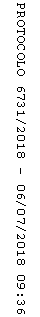 